جمعيات الدول الأعضاء في الويبوسلسلة الاجتماعات السابعة والخمسونجنيف، من 2 إلى 11 أكتوبر 2017معلومات عامةمذكرة من الأمانةتتناول هذه الوثيقة دورات الجمعيات وسائر الهيئات الرئاسية العشرين التالية للدول الأعضاء في الويبو والاتحادات التالية التي تديرها الويبو، والتي ستنعقد في دورات عادية في الفترة من 2 إلى 11 أكتوبر 2017:(1)	الجمعية العامة للويبو، الدورة التاسعة والأربعون، (العادية 23)(2)	ومؤتمر الويبو، الدورة الثامنة والثلاثون (العادية 23)(3)	ولجنة الويبو للتنسيق، الدورة الرابعة والسبعون (العادية 48)(4)	وجمعية اتحاد باريس، الدورة الثانية والخمسون (العادية 23)(5)	واللجنة التنفيذية لاتحاد باريس، الدورة السابعة والخمسون (العادية 53)(6)	وجمعية اتحاد برن، الدورة السادسة والأربعون (العادية 23)(7)	واللجنة التنفيذية لاتحاد برن، الدورة الثالثة والستون (العادية 48)(8)	وجمعية اتحاد مدريد، الدورة الحادية والخمسون (العادية 22)(9)	وجمعية اتحاد لاهاي، الدورة السابعة والثلاثون (العادية 21)(10)	وجمعية اتحاد نيس، الدورة السابعة والثلاثون (العادية 23)(11)	وجمعية اتحاد لشبونة، الدورة الرابعة والثلاثون (العادية 22)(12)	وجمعية اتحاد لوكارنو، الدورة السابعة والثلاثون (العادية 22)(13)	وجمعية اتحاد التصنيف الدولي للبراءات، الدورة الثامنة والثلاثون (العادية 21)(14)	وجمعية اتحاد معاهدة التعاون بشأن البراءات، الدورة التاسعة والأربعون (العادية 21)(15)	وجمعية اتحاد بودابست، الدورة الرابعة والثلاثون (العادية 19)(16)	وجمعية اتحاد فيينا، الدورة الثلاثون (العادية 19)(17)	وجمعية معاهدة الويبو بشأن حق المؤلف، الدورة السابعة عشرة (العادية 8)(18)	وجمعية معاهدة الويبو بشأن الأداء والتسجيل الصوتي، الدورة السابعة عشرة (العادية 8)(19)	وجمعية معاهدة قانون البراءات، الدورة السادسة عشرة (العادية 7)(20)	وجمعية معاهدة سنغافورة بشأن قانون العلامات، الدورة العاشرة (العادية 5)(21)	وجمعية معاهدة مراكش [معاهدة مراكش لتيسير النفاذ إلى المصنفات المنشورة لفائدة الأشخاص المكفوفين أو معاقي البصر أو ذوي إعاقات أخرى في قراءة المطبوعات، الدورة الثانية (العادية 2)الأعضاءوأعضاء كل جمعية وهيئة رئاسية معنية من الجمعيات وسائر الهيئات الرئاسية العشرين للدول الأعضاء هي كما يلي:(1)	الجمعية العامة للويبو: أفغانستان، ألبانيا، ‏الجزائر، ‏أندورا، ‏أنغولا، ‏أنتيغوا وبربودا، ‏الأرجنتين، ‏أرمينيا، ‏أستراليا، ‏النمسا، ‏أذربيجان، ‏جزر البهاما، ‏البحرين، ‏بنغلاديش، ‏بربادوس، ‏بيلاروس، ‏بلجيكا، ‏بليز، ‏بنن، ‏بوتان، ‏بوليفيا (دولة - المتعددة القوميات)، ‏البوسنة والهرسك، ‏بوتسوانا، ‏البرازيل، ‏بروني دار السلام، ‏بلغاريا، ‏بوركينا فاسو، ‏بوروندي، ‏كابو فيردي، ‏كمبوديا، ‏الكاميرون، ‏كندا، ‏جمهورية أفريقيا الوسطى، ‏تشاد، ‏شيلي، ‏الصين، ‏كولومبيا، ‏جزر القمر، ‏الكونغو، ‏جزر كوك، كوستاريكا، ‏كوت ديفوار، ‏كرواتيا، ‏كوبا، ‏قبرص، ‏الجمهورية التشيكية، ‏جمهورية كوريا الشعبية الديمقراطية، ‏جمهورية الكونغو الديمقراطية، ‏الدانمرك، ‏جيبوتي، ‏دومينيكا، ‏الجمهورية الدومينيكية، ‏إكوادور، ‏مصر، ‏السلفادور، ‏غينيا الاستوائية، ‏إستونيا، ‏فيجي، ‏فنلندا، ‏فرنسا، ‏غابون، ‏غامبيا، ‏جورجيا، ‏ألمانيا، ‏غانا، ‏اليونان، ‏غرينادا، ‏غواتيمالا، ‏غينيا، ‏غينيا - بيساو، ‏غيانا، ‏هايتي، ‏الكرسي الرسولي، ‏هندوراس، ‏هنغاريا، ‏إيسلندا، ‏الهند، ‏إندونيسيا، ‏إيران (جمهورية - الإسلامية)، ‏العراق، ‏إيرلندا، ‏إسرائيل، ‏إيطاليا، ‏جامايكا، ‏اليابان، ‏الأردن، ‏كازاخستان، ‏كينيا، ‏الكويت، ‏قيرغيزستان، ‏جمهورية لاو الديمقراطية الشعبية، ‏لاتفيا، ‏لبنان، ‏ليسوتو، ‏ليبريا، ‏ليبيا، ‏ليختنشتاين، ‏ليتوانيا، ‏لكسمبرغ، ‏مدغشقر، ‏ملاوي، ‏ماليزيا، ‏مالي، ‏مالطة، ‏موريتانيا، ‏موريشيوس، ‏المكسيك، ‏موناكو، ‏منغوليا، ‏الجبل الأسود، ‏المغرب، ‏موزامبيق، ‏ناميبيا، ‏نيبال، ‏هولندا، ‏نيوزيلندا، ‏نيكاراغوا، ‏النيجر، ‏نيجيريا، ‏النرويج، ‏عمان، ‏باكستان، ‏بنما، ‏بابوا غينيا الجديدة، ‏باراغواي، ‏بيرو، ‏الفلبين، ‏بولندا، ‏البرتغال، ‏قطر، ‏جمهورية كوريا، ‏جمهورية مولدوفا، ‏رومانيا، ‏الاتحاد الروسي، ‏رواندا، ‏سانت كيتس ونيفس، ‏سانت لوسيا، ‏سانت فنسنت وجزر غرينادين، ‏ساموا، ‏سان مارينو، ‏سان تومي وبرينسيبي، ‏المملكة العربية السعودية، ‏السنغال، ‏صربيا، ‏سيشيل، ‏سيراليون، ‏سنغافورة، ‏سلوفاكيا، ‏سلوفينيا، ‏جنوب أفريقيا، ‏إسبانيا، ‏سري لانكا، ‏السودان، ‏سورينام، ‏سوازيلند، ‏السويد، ‏سويسرا، ‏الجمهورية العربية السورية، ‏طاجيكستان، ‏تايلند، ‏جمهورية مقدونيا اليوغوسلافية سابقاً، ‏توغو، ‏تونغا، ‏ترينيداد وتوباغو، ‏تونس، ‏تركيا، ‏تركمانستان، ‏أوغندا، ‏أوكرانيا، ‏الإمارات العربية المتحدة، ‏المملكة المتحدة، ‏جمهورية تنزانيا المتحدة، ‏الولايات المتحدة الأمريكية، ‏أوروغواي، ‏أوزبكستان، ‏فانواتو، ‏ فنزويلا (جمهورية - البوليفارية)، ‏فييت نام، ‏اليمن، ‏زامبيا، ‏زمبابوي (183).(2)	مؤتمر الويبو: بالإضافة إلى الدول الأعضاء في الجمعية العامة للويبو الواردة قائمتها أعلاه: ‏إريتريا، ‏إثيوبيا، ‏كيريباتي، ‏ملديف، جزر مارشال (اعتبارا من 11 ديسمبر 2017)، ‏ميانمار، ‏‏الصومال، تيمور-ليشتي (اعتبارا من 12 ديسمبر 2017) (183 + 8 = 191).(3)	لجنة الويبو للتنسيق: ‏الجزائر، ‏أنغولا، ‏الأرجنتين، ‏أستراليا، ‏النمسا، ‏أذربيجان، جزر البهاما، ‏بنغلاديش، ‏بربادوس، ‏بلجيكا، ‏البرازيل، ‏بروني دار السلام، ‏بوركينا فاسو، ‏الكاميرون، ‏كندا، ‏الصين، ‏كولومبيا، ‏الكونغو، ‏كوستاريكا، ‏كوت ديفوار، كوبا، ‏الجمهورية التشيكية، ‏جمهورية كوريا الشعبية الديمقراطية، ‏الدانمرك، ‏الجمهورية الدومينيكية، ‏إكوادور، ‏السلفادور، إستونيا، ‏إثيوبيا (خاص)، ‏فنلندا، ‏فرنسا، ‏غابون، ‏ألمانيا، ‏غانا، ‏غواتيمالا، ‏هنغاريا، ‏إيسلندا، ‏الهند، ‏إندونيسيا، ‏إيران (جمهورية - الإسلامية)، ‏إيرلندا، ‏إيطاليا، ‏اليابان، كازاخستان، قيرغيزستان، لاتفيا، ‏لكسمبرغ، ‏ماليزيا، ‏المكسيك، منغوليا، المغرب، ميانمار (خاص)، ناميبيا، ‏نيبال، ‏هولندا، ‏نيوزيلندا، ‏نيجيريا، ‏النرويج، ‏باكستان، بنما، ‏باراغواي، ‏بيرو، ‏بولندا، ‏البرتغال، ‏جمهورية كوريا، ‏رومانيا، ‏الاتحاد الروسي، رواندا، ‏السنغال، ‏سنغافورة، ‏جنوب أفريقيا، ‏إسبانيا، ‏سري لانكا، ‏السويد، ‏سويسرا (بحكم المنصب)، ‏تونس، ‏تركيا، ‏أوغندا، ‏المملكة المتحدة، ‏جمهورية تنزانيا المتحدة، ‏الولايات المتحدة الأمريكية، ‏فييت نام، ‏زمبابوي (83).(4)	جمعية اتحاد باريس: أفغانستان، ألبانيا، ‏الجزائر، ‏أندورا، ‏أنغولا، ‏أنتيغوا وبربودا، ‏الأرجنتين، ‏أرمينيا، ‏أستراليا، ‏النمسا، ‏أذربيجان، ‏جزر البهاما، ‏البحرين، ‏بنغلاديش، ‏بربادوس، ‏بيلاروس، ‏بلجيكا، ‏بليز، ‏بنن، ‏بوتان، ‏بوليفيا (دولة - المتعددة القوميات)، ‏البوسنة والهرسك، ‏بوتسوانا، ‏البرازيل، ‏بروني دار السلام، ‏بلغاريا، ‏بوركينا فاسو، ‏بوروندي، ‏كمبوديا، ‏الكاميرون، ‏كندا، ‏جمهورية أفريقيا الوسطى، ‏تشاد، ‏شيلي، ‏الصين، ‏كولومبيا، ‏جزر القمر، ‏الكونغو، ‏كوستاريكا، ‏كوت ديفوار، ‏كرواتيا، ‏كوبا، ‏قبرص، ‏الجمهورية التشيكية، ‏جمهورية كوريا الشعبية الديمقراطية، ‏جمهورية الكونغو الديمقراطية، ‏الدانمرك، ‏جيبوتي، ‏دومينيكا، ‏إكوادور، ‏مصر، ‏السلفادور، ‏غينيا الاستوائية، ‏إستونيا، ‏فنلندا، ‏فرنسا، ‏غابون، ‏غامبيا، ‏جورجيا، ‏ألمانيا، ‏غانا، ‏اليونان، ‏غرينادا، ‏غواتيمالا، ‏غينيا، ‏غينيا - بيساو، ‏غيانا، ‏هايتي، ‏الكرسي الرسولي، ‏هندوراس، ‏هنغاريا، ‏إيسلندا، ‏الهند، ‏إندونيسيا، ‏إيران (جمهورية - الإسلامية)، ‏العراق، ‏إيرلندا، ‏إسرائيل، ‏إيطاليا، ‏جامايكا، ‏اليابان، ‏الأردن، ‏كازاخستان، ‏كينيا، ‏الكويت،‏قيرغيزستان، ‏جمهورية لاو الديمقراطية الشعبية، ‏لاتفيا، ‏لبنان، ‏ليسوتو، ‏ليبريا، ‏ليبيا، ‏ليختنشتاين، ‏ليتوانيا، ‏لكسمبرغ، ‏مدغشقر، ‏ملاوي، ‏ماليزيا، ‏مالي، ‏مالطة، ‏موريتانيا، ‏موريشيوس، ‏المكسيك، ‏موناكو، ‏منغوليا، ‏الجبل الأسود، ‏المغرب، ‏موزامبيق، ‏ناميبيا، ‏نيبال، ‏هولندا، ‏نيوزيلندا، ‏نيكاراغوا، ‏النيجر، ‏النرويج، ‏عمان، ‏باكستان، ‏بنما، ‏بابوا غينيا الجديدة، ‏باراغواي، ‏بيرو، ‏الفلبين، ‏بولندا، ‏البرتغال، ‏قطر، ‏جمهورية كوريا، ‏جمهورية مولدوفا، ‏رومانيا، ‏الاتحاد الروسي، ‏رواندا، ‏سانت كيتس ونيفس، ‏سانت لوسيا، ‏سانت فنسنت وجزر غرينادين، ‏ساموا، ‏سان مارينو، ‏سان تومي وبرينسيبي، ‏المملكة العربية السعودية، ‏السنغال، ‏صربيا، ‏سيشيل، ‏سيراليون، ‏سنغافورة، ‏سلوفاكيا، ‏سلوفينيا، ‏جنوب أفريقيا، ‏إسبانيا، ‏سري لانكا، ‏السودان، ‏سورينام، ‏سوازيلند، ‏السويد، ‏سويسرا، ‏الجمهورية العربية السورية، ‏طاجيكستان، ‏تايلند، ‏جمهورية مقدونيا اليوغوسلافية سابقاً، ‏توغو، ‏تونغا، ‏ترينيداد وتوباغو، ‏تونس، ‏تركيا، ‏تركمانستان، ‏أوغندا، ‏أوكرانيا، ‏الإمارات العربية المتحدة، ‏المملكة المتحدة، ‏جمهورية تنزانيا المتحدة، ‏الولايات المتحدة الأمريكية، ‏أوروغواي، ‏أوزبكستان، فنزويلا (جمهورية - البوليفارية)، ‏فييت نام، ‏اليمن، ‏زامبيا، ‏زمبابوي (175).(5)	اللجنة التنفيذية لاتحاد باريس:أنغولا، الأرجنتين، أذربيجان، جزر البهاما، بنغلاديش، بوركينا فاسو، الكاميرون، الصين، كولومبيا، كوبا، الجمهورية التشيكية، جمهورية كوريا الشعبية الديمقراطية، الدانمرك، إكوادور، فنلندا، غانا، غواتيمالا، هنغاريا، إيسلندا، إندونيسيا، إيران (جمهورية - الإسلامية)، إيرلندا، إيطاليا، اليابان، كازاخستان، لاتفيا، منغوليا، المغرب، نيبال، نيوزيلندا، باكستان، بيرو، بولندا، جمهورية كوريا، رومانيا، سنغافورة، سري لانكا، السويد، سويسرا (بحكم المنصب)، أوغندا، الولايات المتحدة الأمريكية، فييت نام (42).(6)	جمعية اتحاد برن: ألبانيا، ‏الجزائر، ‏أندورا، ‏أنتيغوا وبربودا، ‏الأرجنتين، ‏أرمينيا، ‏أستراليا، ‏النمسا، ‏أذربيجان، ‏جزر البهاما، ‏البحرين، ‏بنغلاديش، ‏بربادوس، ‏بيلاروس، ‏بلجيكا، ‏بليز، ‏بنن، ‏بوتان، ‏بوليفيا (دولة - المتعددة القوميات)، ‏البوسنة والهرسك، ‏بوتسوانا، ‏البرازيل، ‏بروني دار السلام، ‏بلغاريا، ‏بوركينا فاسو، بوروندي، ‏الكاميرون، ‏كندا، ‏كابو فيردي، ‏جمهورية أفريقيا الوسطى، ‏تشاد، ‏شيلي، ‏الصين، ‏كولومبيا، ‏جزر القمر، ‏الكونغو، جزر كوك، ‏كوستاريكا، ‏كوت ديفوار، ‏كرواتيا، ‏كوبا، ‏قبرص، ‏الجمهورية التشيكية، ‏جمهورية كوريا الشعبية الديمقراطية، ‏جمهورية الكونغو الديمقراطية، ‏الدانمرك، ‏جيبوتي، ‏دومينيكا، ‏الجمهورية الدومينيكية، ‏إكوادور، ‏مصر، ‏السلفادور، ‏غينيا الاستوائية، ‏إستونيا، ‏فيجي، ‏فنلندا، ‏فرنسا، ‏غابون، ‏غامبيا، ‏جورجيا، ‏ألمانيا، ‏غانا، ‏اليونان، ‏غرينادا، ‏غواتيمالا، ‏غينيا، ‏غينيا - بيساو، ‏غيانا، ‏هايتي، ‏الكرسي الرسولي، ‏هندوراس، ‏هنغاريا، ‏إيسلندا، ‏الهند، ‏إندونيسيا، ‏إيرلندا، ‏إسرائيل، ‏إيطاليا، ‏جامايكا، ‏اليابان، ‏الأردن، ‏كازاخستان، ‏كينيا، ‏الكويت، ‏قيرغيزستان، ‏جمهورية لاو الديمقراطية الشعبية، ‏لاتفيا، ‏ليسوتو، ‏ليبريا، ‏ليبيا، ‏ليختنشتاين، ‏ليتوانيا، ‏لكسمبرغ، ‏ملاوي، ‏ماليزيا، ‏مالي، ‏مالطة، ‏موريتانيا، ‏موريشيوس، ‏المكسيك، ولايات ميكرونيزيا الموحدة، ‏موناكو، ‏منغوليا، ‏الجبل الأسود، ‏المغرب، ‏موزامبيق، ‏ناميبيا، ‏نيبال، ‏هولندا، ‏نيكاراغوا، ‏النيجر، ‏نيجيريا، نيوي، ‏النرويج، ‏عُمان، ‏باكستان، ‏بنما، ‏باراغواي، ‏بيرو، ‏الفلبين، ‏بولندا، ‏البرتغال، ‏قطر، ‏جمهورية كوريا، ‏جمهورية مولدوفا، ‏رومانيا، ‏الاتحاد الروسي، ‏رواندا، ‏سانت كيتس ونيفس، ‏سانت لوسيا، ‏سانت فنسنت وجزر غرينادين، ‏ساموا، ساو تومي وبرينسيبي، ‏المملكة العربية السعودية، ‏السنغال، ‏صربيا، ‏سنغافورة، ‏سلوفاكيا، ‏سلوفينيا، ‏جنوب أفريقيا، ‏إسبانيا، ‏سري لانكا، ‏السودان، ‏سورينام، ‏سوازيلند، ‏السويد، ‏سويسرا، ‏الجمهورية العربية السورية، ‏طاجيكستان، ‏تايلند، ‏جمهورية مقدونيا اليوغوسلافية سابقاً، ‏توغو، ‏تونغا، ‏ترينيداد وتوباغو، ‏تونس، ‏تركيا، تركمانستان، توفالو، ‏أوكرانيا، ‏الإمارات العربية المتحدة، ‏المملكة المتحدة، ‏جمهورية تنزانيا المتحدة، ‏الولايات المتحدة الأمريكية، ‏أوروغواي، ‏أوزبكستان، ‏فانواتو، فنزويلا (جمهورية - البوليفارية)، ‏فييت نام، ‏اليمن، ‏زامبيا، ‏زمبابوي (171).(7)	اللجنة التنفيذية لاتحاد برن:الجزائر، أستراليا، النمسا، بربادوس، بلجيكا، البرازيل، بروني دار السلام، كندا، الكونغو، كوستاريكا، كوت ديفوار، الجمهورية الدومينيكية، السلفادور، إستونيا، فرنسا، غابون، ألمانيا، الهند، قيرغيزستان، لكسمبرغ، ماليزيا، المكسيك، ناميبيا، هولندا، نيجيريا، النرويج، بنما، باراغواي، البرتغال، الاتحاد الروسي، رواندا، السنغال، جنوب أفريقيا، إسبانيا، سويسرا (بحكم المنصب)، تونس، تركيا، المملكة المتحدة، جمهورية تنزانيا المتحدة، زمبابوي (40).(8)	جمعية اتحاد مدريد: المنظمة الأفريقية للملكية الفكرية (OAPI)، ‏ألبانيا، ‏الجزائر، ‏أنتيغوا وبربودا، ‏أرمينيا، ‏أستراليا، ‏النمسا، ‏أذربيجان، ‏البحرين، ‏بيلاروس، ‏بلجيكا، ‏بوتان، ‏البوسنة والهرسك، ‏بوتسوانا، بروني دار السلام، ‏بلغاريا، ‏كمبوديا، ‏الصين، ‏كولومبيا، ‏كرواتيا، ‏كوبا، ‏قبرص، ‏الجمهورية التشيكية، ‏جمهورية كوريا الشعبية الديمقراطية، ‏الدانمرك، ‏مصر، ‏إستونيا، الاتحاد الأوروبي، ‏فنلندا، ‏فرنسا، غامبيا، ‏جورجيا، ‏ألمانيا، ‏غانا، ‏اليونان، ‏هنغاريا، ‏إيسلندا، ‏الهند، ‏إيران (جمهورية - الإسلامية)، ‏إيرلندا، ‏إسرائيل، ‏إيطاليا، ‏اليابان، ‏كازاخستان، ‏كينيا، ‏قيرغيزستان، جمهورية لاو الديمقراطية الشعبية، ‏لاتفيا، ‏ليسوتو، ‏ليبريا، ‏ليختنشتاين، ‏ليتوانيا، ‏لكسمبرغ، ‏مدغشقر، ‏المكسيك، ‏موناكو، ‏منغوليا، ‏الجبل الأسود، ‏المغرب، ‏موزامبيق، ‏ناميبيا، ‏هولندا، ‏نيوزيلندا، ‏النرويج، ‏عمان، ‏الفلبين، ‏بولندا، ‏البرتغال، ‏جمهورية كوريا، ‏جمهورية مولدوفا، ‏رومانيا، ‏الاتحاد الروسي، ‏رواندا، ‏سان مارينو، ‏سان تومي وبرينسيبي، ‏صربيا، ‏سيراليون، ‏سنغافورة، ‏سلوفاكيا، ‏سلوفينيا، ‏إسبانيا، ‏السودان، ‏سوازيلند، ‏السويد، ‏سويسرا، ‏الجمهورية العربية السورية، ‏طاجيكستان، تايلند (اعتبارا من 7 نوفمبر 2017)، ‏جمهورية مقدونيا اليوغوسلافية سابقاً، ‏تونس، ‏تركيا، ‏تركمانستان، ‏أوكرانيا، ‏المملكة المتحدة، ‏الولايات المتحدة الأمريكية، ‏أوزبكستان، ‏فييت نام، ‏زامبيا، ‏زمبابوي (99).(9)	جمعية اتحاد لاهاي: المنظمة الأفريقية للملكية الفكرية (OAPI)، ‏ألبانيا، ‏أرمينيا، ‏أذربيجان، ‏بلجيكا، ‏بليز، ‏بنن، ‏البوسنة والهرسك، ‏بوتسوانا، ‏بروني دار السلام، ‏بلغاريا، كمبوديا، ‏كوت ديفوار، ‏كرواتيا، ‏جمهورية كوريا الشعبية الديمقراطية، ‏الدانمرك، ‏مصر، ‏إستونيا، الاتحاد الأوروبي، ‏فنلندا، ‏فرنسا، ‏غابون، ‏جورجيا، ‏ألمانيا، ‏غانا، ‏اليونان، ‏هنغاريا، ‏إيسلندا، ‏إيطاليا، ‏اليابان، ‏قيرغيزستان، ‏لاتفيا، ‏ليختنشتاين، ‏ليتوانيا، ‏لكسمبرغ، ‏مالي، ‏موناكو، ‏منغوليا، ‏الجبل الأسود، ‏المغرب، ‏ناميبيا، ‏هولندا، ‏النيجر، ‏النرويج، ‏عمان، ‏بولندا، ‏جمهورية كوريا، ‏جمهورية مولدوفا، ‏رومانيا، ‏رواندا، ‏ساو تومي وبرينسيبي، ‏السنغال، ‏صربيا، ‏سنغافورة، ‏سلوفينيا، ‏إسبانيا، ‏سورينام، ‏سويسرا، ‏الجمهورية العربية السورية، ‏طاجيكستان، ‏جمهورية مقدونيا اليوغوسلافية سابقاً، ‏تونس، ‏تركيا، تركمانستان، ‏أوكرانيا، ‏الولايات المتحدة الأمريكية (66).(10)	جمعية اتحاد نيس: ألبانيا، ‏الجزائر، ‏الأرجنتين، ‏أرمينيا، ‏أستراليا، ‏النمسا، ‏أذربيجان، ‏البحرين، ‏بربادوس، ‏بيلاروس، ‏بلجيكا، ‏بنن، ‏البوسنة والهرسك، ‏بلغاريا، ‏الصين، ‏كرواتيا، ‏كوبا، ‏الجمهورية التشيكية، ‏جمهورية كوريا الشعبية الديمقراطية، ‏الدانمرك، ‏دومينيكا، ‏مصر، ‏إستونيا، ‏فنلندا، ‏فرنسا، ‏جورجيا، ‏ألمانيا، ‏اليونان، ‏غينيا، ‏هنغاريا، ‏إيسلندا، ‏إيرلندا، ‏إسرائيل، ‏إيطاليا، ‏جامايكا، ‏اليابان، ‏الأردن، ‏كازاخستان، ‏قيرغيزستان، ‏لاتفيا، ‏ليختنشتاين، ‏ليتوانيا، ‏لكسمبرغ، ‏ملاوي، ‏ماليزيا، ‏المكسيك، ‏موناكو، ‏منغوليا، ‏الجبل الأسود، ‏المغرب، ‏موزامبيق، ‏هولندا، ‏نيوزيلندا، ‏النرويج، ‏بولندا، ‏البرتغال، ‏جمهورية كوريا، ‏جمهورية مولدوفا، ‏رومانيا، ‏الاتحاد الروسي، ‏سانت كيتس ونيفس، ‏سانت لوسيا، ‏صربيا، ‏سنغافورة، ‏سلوفاكيا، ‏سلوفينيا، ‏إسبانيا، ‏سورينام، ‏السويد، ‏سويسرا، ‏الجمهورية العربية السورية، ‏طاجيكستان، ‏جمهورية مقدونيا اليوغوسلافية سابقاً، ‏ترينيداد وتوباغو، ‏تركيا، ‏تركمانستان، ‏أوكرانيا، ‏المملكة المتحدة، ‏جمهورية تنزانيا المتحدة، ‏الولايات المتحدة الأمريكية، ‏أوروغواي، ‏أوزبكستان (82).(11)	جمعية اتحاد لشبونة: الجزائر، ‏البوسنة والهرسك، ‏بلغاريا، ‏بوركينا فاسو، ‏الكونغو، ‏كوستاريكا، ‏كوبا، ‏الجمهورية التشيكية، ‏جمهورية كوريا الشعبية الديمقراطية، ‏فرنسا، ‏غابون، ‏جورجيا، ‏هنغاريا، ‏إيران (جمهورية - الإسلامية)، ‏إسرائيل، ‏إيطاليا، ‏المكسيك، ‏الجبل الأسود، ‏نيكاراغوا، ‏بيرو، ‏البرتغال، ‏جمهورية مولدوفا، ‏صربيا، ‏سلوفاكيا، ‏جمهورية مقدونيا اليوغوسلافية سابقاً، ‏توغو، ‏تونس (27).(12)	جمعية اتحاد لوكارنو: الأرجنتين، ‏أرمينيا، ‏النمسا، ‏أذربيجان، ‏بيلاروس، ‏بلجيكا، ‏البوسنة والهرسك، ‏بلغاريا، ‏الصين، ‏كرواتيا، ‏كوبا، ‏الجمهورية التشيكية، ‏جمهورية كوريا الشعبية الديمقراطية، ‏الدانمرك، ‏إستونيا، ‏فنلندا، ‏فرنسا، ‏ألمانيا، ‏اليونان، ‏غينيا، ‏هنغاريا، ‏إيسلندا، ‏إيرلندا، ‏إيطاليا، ‏اليابان، ‏كازاخستان، ‏قيرغيزستان، ‏لاتفيا، ‏ملاوي، ‏المكسيك، ‏منغوليا، ‏الجبل الأسود، ‏هولندا، ‏النرويج، ‏بولندا، ‏جمهورية كوريا، ‏جمهورية مولدوفا، ‏رومانيا، ‏الاتحاد الروسي، ‏صربيا، ‏سلوفاكيا، ‏سلوفينيا، ‏إسبانيا، ‏السويد، ‏سويسرا، ‏طاجيكستان، ‏جمهورية مقدونيا اليوغوسلافية سابقاً، ‏ترينيداد وتوباغو، ‏تركيا، ‏تركمانستان، ‏أوكرانيا، ‏المملكة المتحدة، ‏أوروغواي، ‏أوزبكستان (54).(13)	جمعية اتحاد التصنيف الدولي للبراءات: ألبانيا، ‏الأرجنتين، ‏أرمينيا، ‏أستراليا، ‏النمسا، ‏أذربيجان، ‏بيلاروس، ‏بلجيكا، ‏البوسنة والهرسك، ‏البرازيل، ‏بلغاريا، ‏كندا، ‏الصين، ‏كرواتيا، ‏كوبا، ‏الجمهورية التشيكية، ‏جمهورية كوريا الشعبية الديمقراطية، ‏الدانمرك، ‏مصر، ‏إستونيا، ‏فنلندا، ‏فرنسا، ‏ألمانيا، ‏اليونان، ‏غينيا، ‏إيرلندا، ‏إسرائيل، ‏إيطاليا، ‏اليابان، ‏كازاخستان، ‏قيرغيزستان، ‏لكسمبرغ، ‏ملاوي، ‏المكسيك، ‏موناكو، ‏منغوليا، ‏الجبل الأسود، ‏هولندا، ‏النرويج، ‏بولندا، ‏البرتغال، ‏جمهورية كوريا، ‏جمهورية مولدوفا، ‏رومانيا، ‏الاتحاد الروسي، ‏صربيا، ‏سلوفاكيا، ‏سلوفينيا، ‏إسبانيا، ‏سورينام، ‏السويد، ‏سويسرا، ‏طاجيكستان، ‏جمهورية مقدونيا اليوغوسلافية سابقاً، ‏ترينيداد وتوباغو، ‏تركيا، ‏تركمانستان، ‏أوكرانيا، ‏المملكة المتحدة، ‏الولايات المتحدة الأمريكية، ‏أوروغواي، ‏أوزبكستان (62).(14)	جمعية اتحاد معاهدة التعاون بشأن البراءات: ألبانيا، ‏الجزائر، ‏أنغولا، ‏أنتيغوا وبربودا، ‏أرمينيا، ‏أستراليا، ‏النمسا، ‏أذربيجان، ‏البحرين، ‏بربادوس، ‏بيلاروس، ‏بلجيكا، ‏بليز، ‏بنن، ‏البوسنة والهرسك، ‏بوتسوانا، ‏البرازيل، ‏بروني دار السلام، ‏بلغاريا، ‏بوركينا فاصو، كمبوديا، ‏الكاميرون، ‏كندا، ‏جمهورية أفريقيا الوسطى، ‏تشاد، ‏شيلي، ‏الصين، ‏كولومبيا، ‏جزر القمر، ‏الكونغو، ‏كوستاريكا، ‏كوت ديفوار، ‏كرواتيا، ‏كوبا، ‏قبرص، ‏الجمهورية التشيكية، ‏جمهورية كوريا الشعبية الديمقراطية، ‏الدانمرك، جيبوتي، ‏دومينيكا، ‏الجمهورية الدومينيكية، ‏إكوادور، ‏مصر، ‏السلفادور، ‏غينيا الاستوائية، ‏إستونيا، ‏فنلندا، ‏فرنسا، ‏غابون، ‏غامبيا، ‏جورجيا، ‏ألمانيا، ‏غانا، ‏اليونان، ‏غرينادا، ‏غواتيمالا، ‏غينيا، ‏غينيا - بيساو، ‏هندوراس، ‏هنغاريا، ‏إيسلندا، ‏الهند، ‏إندونيسيا، ‏إيران (جمهورية - الإسلامية)، ‏إيرلندا، ‏إسرائيل، ‏إيطاليا، ‏اليابان، الأردن، ‏كازاخستان، ‏كينيا، الكويت، ‏قيرغيزستان، ‏جمهورية لاو الديمقراطية الشعبية، ‏لاتفيا، ‏ليسوتو، ‏ليبريا، ‏ليبيا، ‏ليختنشتاين، ‏ليتوانيا، ‏لكسمبرغ، ‏مدغشقر، ‏ملاوي، ‏ماليزيا، ‏مالي، ‏مالطة، ‏موريتانيا، ‏المكسيك، ‏موناكو، ‏منغوليا، ‏الجبل الأسود، ‏المغرب، ‏موزامبيق، ‏ناميبيا، ‏هولندا، ‏نيوزيلندا، ‏نيكاراغوا، ‏النيجر، ‏نيجيريا، ‏النرويج، ‏عمان، ‏بنما، ‏بابوا غينيا الجديدة، ‏الفلبين، ‏بيرو، ‏بولندا، ‏البرتغال، ‏قطر، ‏جمهورية كوريا، ‏جمهورية مولدوفا، ‏رومانيا، ‏الاتحاد الروسي، ‏رواندا، ‏سانت لوسيا، ‏سانت كيتس ونيفس، ‏سانت فنسنت وجزر غرينادين، ‏سان مارينو، ‏سان تومي وبرينسيبي، ‏المملكة العربية السعودية، ‏السنغال، ‏صربيا، ‏سيشيل، ‏سيراليون، ‏سنغافورة، ‏سلوفاكيا، ‏سلوفينيا، ‏جنوب أفريقيا، ‏إسبانيا، ‏سري لانكا، ‏السودان، ‏سوازيلند، ‏السويد، ‏سويسرا، ‏الجمهورية العربية السورية، ‏طاجيكستان، ‏تايلند، ‏جمهورية مقدونيا اليوغوسلافية سابقاً، ‏توغو، ‏ترينيداد وتوباغو، ‏تونس، ‏تركيا، ‏تركمانستان، ‏أوغندا، ‏أوكرانيا، ‏الإمارات العربية المتحدة، ‏المملكة المتحدة، ‏جمهورية تنزانيا المتحدة، ‏الولايات المتحدة الأمريكية، ‏أوزبكستان، ‏فييت نام، ‏زامبيا، ‏زمبابوي (152).(15)	جمعية اتحاد بودابست: ألبانيا، ‏أرمينيا، ‏أستراليا، ‏النمسا، ‏أذربيجان، ‏البحرين، ‏بيلاروس، ‏بلجيكا، ‏البوسنة والهرسك، ‏بروني دار السلام، ‏بلغاريا، ‏كندا، ‏شيلي، ‏الصين، كولومبيا، ‏كوستاريكا، ‏كرواتيا، ‏كوبا، ‏الجمهورية التشيكية، ‏جمهورية كوريا الشعبية الديمقراطية، ‏الدانمرك، ‏الجمهورية الدومينيكية، ‏السلفادور، ‏إستونيا، ‏فنلندا، ‏فرنسا، ‏جورجيا، ‏ألمانيا، ‏اليونان، ‏غواتيمالا، ‏هندوراس، ‏هنغاريا، ‏إيسلندا، ‏الهند، ‏إيرلندا، ‏إسرائيل، ‏إيطاليا، ‏اليابان، ‏الأردن، ‏كازاخستان، ‏قيرغيزستان، ‏لاتفيا، ‏ليختنشتاين، ‏ليتوانيا، ‏لكسمبرغ، ‏المكسيك، ‏موناكو، ‏الجبل الأسود، ‏المغرب، ‏هولندا، ‏نيكاراغوا، ‏النرويج، ‏عمان، ‏بنما، ‏بيرو، ‏الفلبين، ‏بولندا، ‏البرتغال، ‏قطر، ‏جمهورية كوريا، ‏جمهورية مولدوفا، ‏رومانيا، ‏الاتحاد الروسي، ‏صربيا، ‏سنغافورة، ‏سلوفاكيا، ‏سلوفينيا، ‏جنوب أفريقيا، ‏إسبانيا، ‏السويد، ‏سويسرا، ‏طاجيكستان، ‏جمهورية مقدونيا اليوغوسلافية سابقاً، ‏ترينيداد وتوباغو، ‏تونس، ‏تركيا، ‏أوكرانيا، ‏المملكة المتحدة، ‏الولايات المتحدة الأمريكية، ‏أوزبكستان (80).(16)	جمعية اتحاد فيينا: أرمينيا، ‏النمسا، ‏البوسنة والهرسك، ‏بلغاريا، ‏كرواتيا، ‏كوبا، ‏فرنسا، ‏غينيا، ‏جامايكا، ‏الأردن، ‏قيرغيزستان، ‏لكسمبرغ، ‏ماليزيا، ‏المكسيك، ‏الجبل الأسود، ‏هولندا، ‏بولندا، ‏جمهورية كوريا، ‏جمهورية مولدوفا، ‏رومانيا، ‏سانت لوسيا، ‏صربيا، ‏سلوفينيا، ‏السويد، ‏جمهورية مقدونيا اليوغوسلافية سابقاً، ‏ترينيداد وتوباغو، ‏تونس، ‏تركيا، ‏تركمانستان، ‏أوكرانيا، ‏المملكة المتحدة، ‏أوروغواي (32).(17)	جمعية معاهدة الويبو بشأن حق المؤلف: ألبانيا، ‏الجزائر، ‏الأرجنتين، ‏أرمينيا، ‏أستراليا، ‏النمسا، ‏أذربيجان، ‏البحرين، ‏بيلاروس، ‏بلجيكا، ‏بنن، ‏البوسنة والهرسك، ‏بوتسوانا، بروني دار السلام، ‏بلغاريا، ‏بوركينا فاصو، بوروندي، ‏كندا، ‏شيلي، ‏الصين، ‏كولومبيا، ‏كوستاريكا، ‏كرواتيا، ‏قبرص، ‏الجمهورية التشيكية، ‏الدانمرك، ‏الجمهورية الدومينيكية، ‏إكوادور، ‏السلفادور، ‏إستونيا، الاتحاد الأوروبي، ‏فنلندا، ‏فرنسا، ‏غابون، ‏جورجيا، ‏غانا، ‏ألمانيا، ‏اليونان، ‏غواتيمالا، ‏غينيا، ‏هندوراس، ‏هنغاريا، ‏إندونيسيا، ‏إيرلندا، ‏إيطاليا، ‏جامايكا، ‏اليابان، ‏الأردن، ‏كازاخستان، ‏قيرغيزستان، ‏لاتفيا، ‏ليختنشتاين، ‏ليتوانيا، ‏لكسمبرغ، ‏مدغشقر، ‏ماليزيا، ‏مالي، ‏مالطة، ‏المكسيك، ‏منغوليا، ‏الجبل الأسود، ‏المغرب، ‏هولندا، ‏نيكاراغوا، ‏عمان، ‏بنما، ‏باراغواي، ‏بيرو، ‏الفلبين، ‏بولندا، ‏البرتغال، ‏قطر، ‏جمهورية كوريا، ‏جمهورية مولدوفا، ‏رومانيا، ‏الاتحاد الروسي، ‏سانت لوسيا، ‏السنغال، ‏صربيا، ‏سنغافورة، ‏سلوفاكيا، ‏سلوفينيا، ‏إسبانيا، ‏السويد، ‏سويسرا، ‏طاجيكستان، ‏جمهورية مقدونيا اليوغوسلافية سابقاً، ‏توغو، ‏ترينيداد وتوباغو، ‏تركيا، ‏أوكرانيا، ‏الإمارات العربية المتحدة، ‏المملكة المتحدة، ‏الولايات المتحدة الأمريكية، ‏أوروغواي (95).(18)	جمعية معاهدة الويبو بشأن الأداء والتسجيل الصوتي: ألبانيا، ‏الجزائر، ‏الأرجنتين، ‏أرمينيا، ‏أستراليا، ‏النمسا، ‏أذربيجان، ‏البحرين، ‏بيلاروس، ‏بلجيكا، ‏بنن، ‏البوسنة والهرسك، ‏بوتسوانا، بروني دار السلام، ‏بلغاريا، ‏بوركينا فاصو، ‏كندا، ‏شيلي، ‏الصين، ‏كولومبيا، ‏كوستاريكا، ‏كرواتيا، ‏قبرص، ‏الجمهورية التشيكية، ‏الدانمرك، ‏الجمهورية الدومينيكية، ‏إكوادور، ‏السلفادور، ‏إستونيا، الاتحاد الأوروبي، ‏فنلندا، ‏فرنسا، ‏غابون، ‏جورجيا، ‏ألمانيا، ‏غانا، ‏اليونان، ‏غواتيمالا، ‏غينيا، ‏هندوراس، ‏هنغاريا، ‏إندونيسيا، ‏إيرلندا، ‏إيطاليا، ‏جامايكا، ‏اليابان، ‏الأردن، ‏كازاخستان، ‏قيرغيزستان، ‏لاتفيا، ‏ليختنشتاين، ‏ليتوانيا، ‏لكسمبرغ، ‏مدغشقر، ‏ماليزيا، ‏مالي، ‏مالطة، ‏المكسيك، ‏منغوليا، ‏الجبل الأسود، ‏المغرب، ‏هولندا، ‏نيكاراغوا، ‏عمان، ‏بنما، ‏باراغواي، ‏بيرو، ‏الفلبين، ‏بولندا، ‏البرتغال، ‏قطر، ‏جمهورية كوريا، ‏جمهورية مولدوفا، ‏رومانيا، ‏الاتحاد الروسي، ‏سانت لوسيا، ‏سانت فنسنت وجزر غرينادين، ‏السنغال، ‏صربيا، ‏سنغافورة، ‏سلوفاكيا، ‏سلوفينيا، ‏إسبانيا، ‏السويد، ‏سويسرا، ‏طاجيكستان، ‏جمهورية مقدونيا اليوغوسلافية سابقاً، ‏توغو، ‏ترينيداد وتوباغو، ‏تركيا، ‏أوكرانيا، ‏الإمارات العربية المتحدة، ‏المملكة المتحدة، ‏الولايات المتحدة الأمريكية، ‏أوروغواي (95).(19)	جمعية معاهدة قانون البراءات: ألبانيا، ‏أرمينيا، ‏أستراليا، ‏البحرين، بيلاروس، ‏البوسنة والهرسك، ‏كرواتيا، ‏الدانمرك، ‏إستونيا، ‏فنلندا، ‏فرنسا، ‏هنغاريا، ‏إيرلندا، ‏اليابان، كازاخستان، ‏قيرغيزستان، ‏لاتفيا، ليبيريا، ‏ليختنشتاين، ‏ليتوانيا، ‏الجبل الأسود، ‏هولندا، ‏نيجيريا، ‏عمان، ‏جمهورية مولدوفا، ‏رومانيا، ‏الاتحاد الروسي، ‏المملكة العربية السعودية، ‏صربيا، ‏سلوفاكيا، ‏سلوفينيا، ‏إسبانيا، ‏السويد، ‏سويسرا، ‏جمهورية مقدونيا اليوغوسلافية سابقاً، ‏أوكرانيا، ‏المملكة المتحدة، ‏الولايات المتحدة الأمريكية، ‏أوزبكستان (39).(20)	جمعية معاهدة سنغافورة: أفغانستان، المنظمة الأفريقية للملكية الفكرية (OAPI)، أرمينيا، ‏أستراليا، ‏بيلاروس، ‏بلجيكا، وبنيلوكس، ‏بنن، ‏بلغاريا، ‏كرواتيا، جمهورية كوريا الشعبية الديمقراطية، ‏الدانمرك، ‏إستونيا، ‏فرنسا، ‏ألمانيا، ‏إيسلندا، ‏العراق، إيرلندا، ‏إيطاليا، ‏اليابان، ‏كازاخستان، ‏قيرغيزستان، ‏لاتفيا، ‏ليختنشتاين، ‏ليتوانيا، ‏لكسمبرغ، ‏مالي، ‏منغوليا، ‏هولندا، ‏نيوزيلندا، ‏بولندا، ‏جمهورية كوريا، جمهورية مولدوفا، ‏رومانيا، ‏الاتحاد الروسي، ‏صربيا، ‏سنغافورة، ‏سلوفاكيا، ‏إسبانيا، ‏السويد، ‏سويسرا، ‏طاجيكستان، ‏جمهورية مقدونيا اليوغوسلافية سابقاً، ‏أوكرانيا، ‏المملكة المتحدة، ‏الولايات المتحدة الأمريكية (46).(21)	جمعية معاهدة مراكش: الأرجنتين، أستراليا، بوتسوانا، البرازيل، بوركينا فاصو (اعتبارا من 31 أكتوبر 2017) كندا، ‏شيلي، جمهورية كوريا الشعبية الديمقراطية، إكوادور، ‏السلفادور، غواتيمالا، هندوراس، الهند، إسرائيل، قرغيزستان، ليبيريا، ملاوي (اعتبارا من 14 أكتوبر 2017)، مالي، المكسيك، منغوليا، بنما، باراغواي، ‏بيرو، جمهورية كوريا، سانت فنسنت وغرينادين، سنغافورة، سري لانكا، تونس، الإمارات العربية المتحدة، أوروغواي (31).المراقبون:يمكن لأي دولة عضو في مؤتمر الويبو، وإن لم تكن عضوا في أي من الجمعيات أو الهيئات المشار إليها في البنود 1 ومن 3 إلى 21 في الفقرة 1 أعلاه، أن تكون ممثلة من قبل مراقبين في الجمعيات والهيئات المذكورة. ويمكن لأي دولة عضو في الأمم المتحدة أو في أي من وكالاتها المتخصصة (خلاف الويبو)، وإن لم تكن عضوا في أي من الجمعيات أو الهيئات المشار إليها في الفقرة 1 أعلاه، أن تكون ممثلة من قبل مراقبين في الجمعيات والهيئات المذكورة.ووجهت دعوة إلى المراقبين الآخرين التالي ذكرهم ليكونوا ممثلين:في جميع الجمعيات أو الهيئات الواحدة والعشرين2 المشار إليها في الفقرة 1 أعلاه:"1"	فلسطين"2"	منظومة الأمم المتحدة: الأمم المتحدة (UN)، منظمة الأمم المتحدة للأغذية والزراعة (FAO)، الوكالة الدولية للطاقة الذرية (IAEA)، البنك الدولي للإنشاء والتعمير (IBRD)، منظمة الطيران المدني الدولية (ICAO)، المؤسسة الإنمائية الدولية (IDA)، المؤسسة المالية الدولية (IFC)، الصندوق الدولي للتنمية الزراعية (IFAD)، منظمة العمل الدولية (ILO)، المنظمة البحرية الدولية (IMO)، صندوق النقد الدولي (IMF)، الاتحاد الدولي للاتصالات (ITU)، منظمة الأمم المتحدة للتربية والعلم والثقافة (اليونسكو)، منظمة الأمم المتحدة للتنمية الصناعية (اليونيدو)، الاتحاد البريدي العالمي (UPU)، منظمة الصحة العالمية (WHO)، المنظمة العالمية للأرصاد الجوية (WMO) (17)؛"3"	منظمات الملكية الفكرية: المنظمة الأفريقية للملكية الفكرية (OAPI)، المنظمة الإقليمية الأفريقية للملكية الفكرية (ARIPO)، اتحاد إذاعات الدول العربية (ASBU)، بنيلوكس، المنظمة الأوروبية الآسيوية للبراءات (EAPO)، المنظمة الأوروبية للبراءات (EPO)، الاتحاد الدولي لحماية الأصناف النباتية الجديدة (UPOV)، المجلس المشترك بين الدول لحماية الملكية الصناعية (ICPIP)، معهد بلدان أوروبا الشمالية للبراءات (NPI)، مكتب براءات الاختراع لمجلس التعاون لدول الخليج العربية (10)؛"4"	منظمات حكومية دولية أخرى: المركز الإقليمي الأفريقي للتكنولوجيا (ARCT)، مجموعة دول أفريقيا والكاريبي والمحيط الهادئ (ACP Group)، الاتحاد الأفريقي (AU)، المنظمة العربية للتربية والثقافة والعلوم (ALECSO)، المنظمة العربية للتنمية الصناعية والتعدين (AIDMO)، اللجنة الاستشارية القانونية الأفريقية الآسيوية (AALCC)، رابطة أمم جنوب شرقي آسيا (ASEAN)، الاتحاد الكاريبي (CARICOM)، أمانة التكامل الاقتصادي لأمريكا الوسطى (SIECA)، شبكة البنية التحتية ومصادر اللغات المتداولة، باعتبارها اتحادا أوروبيا للبنية التحتية للبحث (CLARIN ERIC)، صندوق الكومنولث للتعاون التقني (CFTC)، أسرة الدول المستقلة (CIS)، الكومنولث من أجل التعليم (COL)، أمانة الكومنولث، الاتحاد الاقتصادي والنقدي لوسط أفريقيا (CEMAC)، أسرة البلدان الناطقة بالبرتغالية (CPLP)، مؤتمر سلطات أمريكا اللاتينية بشأن المعلوماتية (CALAI)، مجلس أوروبا (CE)، الاتحاد الاقتصادي لبلدان البحيرات الكبرى (CEPGL)، المرصد الأوروبي للمواد السمعية البصرية، المفوضية الأوروبية (EC) الرابطة الأوروبية للتجارة الحرة (EFTA)، اللجنة الاقتصادية للمنطقة الأوروبية الآسيوية (EEC)، المنظمة الأوروبية للقانون العام (EPLO)، اتحاد مجالس البحث العلمي العربية (FASRC)، الأمانة العامة لجماعة دول الأنديز، مؤتمر لاهاي بشأن القانون الدولي الخاص (HCCH)، المنظمة الدولية للشرطة الجنائية (INTERPOL)، المعهد الدولي لتوحيد القانون الخاص (UNIDROIT)، المجلس الدولي لزيت الزيتون (IOOC)، المكتب الدولي للكروم والنبيذ (IWO)، المنظمة الإسلامية للتربية والعلوم والثقافة (ISESCO)، المنظمة الدولية لطاقة الاندماج المعنية بالمفاعل التجريبي الحراري النووي الدولي (ITER Organization)، النظام الاقتصادي لأمريكا اللاتينية (SELA)، جمعية أمريكا اللاتينية للتكامل (LAIA)، جامعة الدول العربية (LAS)، الشبكة الإعلامية التقنية لأمريكا اللاتينية (RITLA)، المركز الإقليمي لتطوير الكتب في إقليم أمريكا اللاتينية والكاريبي (CERLALC)، الأمانة العامة الأيبيرية الأمريكية (SEGIB)، المنظمة الدولية للفرنكوفونية (OIF)، منظمة الدول الأمريكية (OAS)، منظمة دول شرقي الكاريبي (OECS)، منظمة التعاون الإسلامي ((OIC، مركز الجنوب، رابطة أفريقيا الجنوبية للتنمية (SADC)، الاتحاد الاقتصادي والنقدي لغرب أفريقيا (WAEMU)، منظمة التجارة العالمية (WTO) (47)؛"5"	جميع المنظمات غير الحكومية المعتمدة بصفة مراقب لدى الويبو والاتحادات التي تديرها الويبو. وترد قائمة بتلك المنظمات في المرفق.الوثائقتنقسم الوثائق التحضيرية المُعدة لدورات الهيئات الحادية والعشرين إلى 22 مجموعة: تخص 21 مجموعة من تلك المجموعات الهيئات الحادية والعشرين وتحتوي المجموعة الثانية والعشرون على وثائق تهمّ أكثر من هيئة واحدة من الهيئات الحادية والعشرين. وتحمل هذه المجموعة الأخيرة الرمز "A/57". وتشير الرموز المُستخدمة في المجموعات الحادية والعشرين الأخرى إلى اسم الهيئة، وتشير الأرقام إلى عدد الدورة. وهي كالتالي:النظام الداخليترد المواد التي تنظم إجراءات الجمعيات وسائر هيئات الدول الأعضاء في الويبو والاتحادات التي تديرها الويبو في معاهدات إنشاء الويبو والاتحادات، وفي "النظام الداخلي العام للويبو" (المنشور 399 Rev.3)، وفي "النظام الداخلي الخاص" (الوثيقة A/57/INF/6)، ويرد كل ذلك على موقع الويبو.[يلي ذلك المرفق]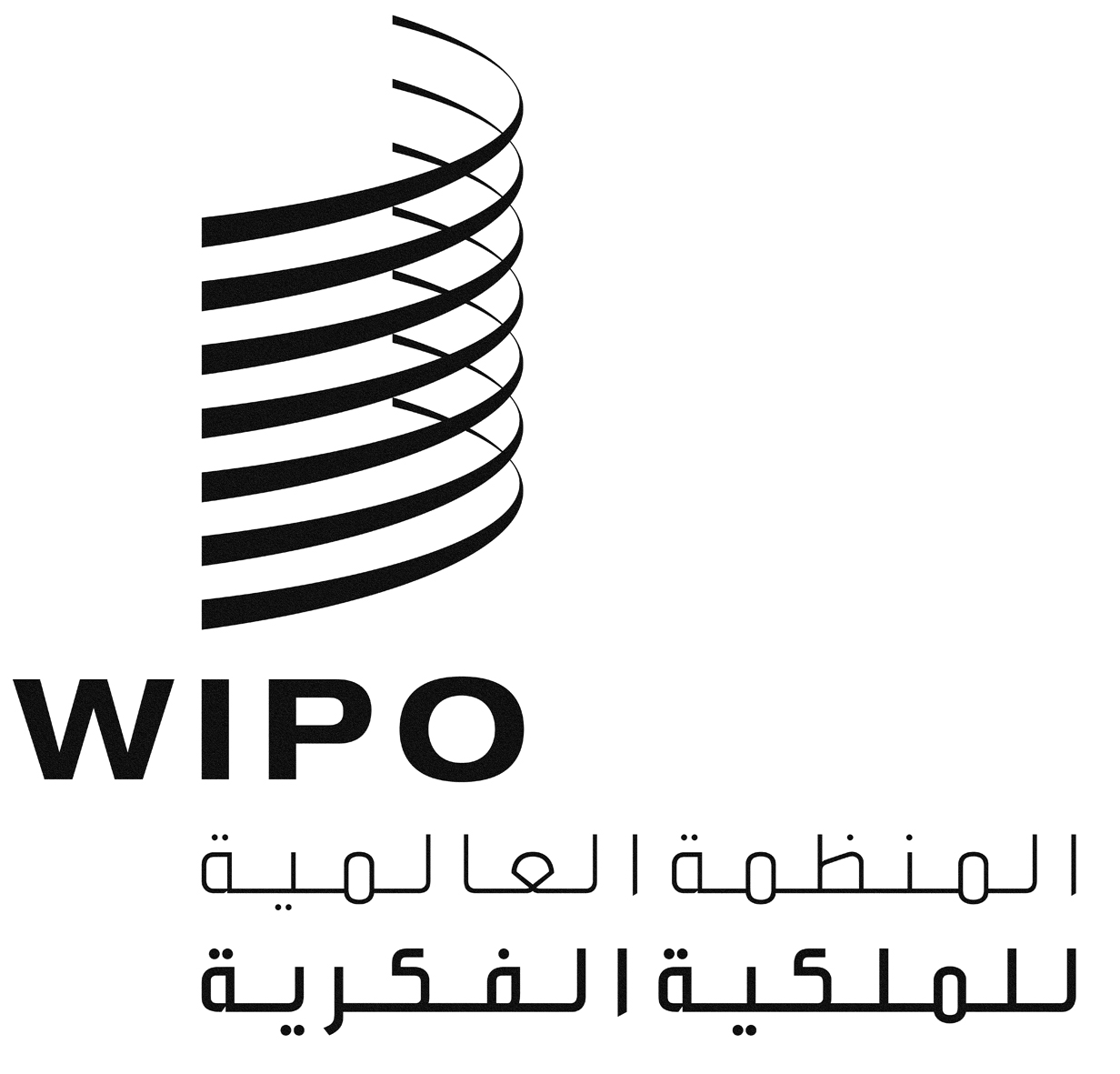 AA/57/INF/1 REV.A/57/INF/1 REV.A/57/INF/1 REV.الأصل: بالإنكليزيةالأصل: بالإنكليزيةالأصل: بالإنكليزيةالتاريخ: 29 سبتمبر 2017التاريخ: 29 سبتمبر 2017التاريخ: 29 سبتمبر 2017"WO/GA/49"لأغراض الجمعية العامة للويبو"WO/CF/38"لأغراض مؤتمر الويبو"WO/CC/74"لأغراض لجنة الويبو للتنسيق"P/A/52"لأغراض جمعية اتحاد باريس"P/EC/57"لأغراض اللجنة التنفيذية لاتحاد باريس"B/A/46"لأغراض جمعية اتحاد برن"B/EC/63"لأغراض اللجنة التنفيذية لاتحاد برن"MM/A/51"لأغراض جمعية اتحاد مدريد (العلامات)"H/A/37"لأغراض جمعية اتحاد لاهاي"N/A/37"لأغراض جمعية اتحاد نيس"LI/A/34"لأغراض جمعية اتحاد لشبونة"LO/A/37"لأغراض جمعية اتحاد لوكارنو"IPC/A/38"لأغراض جمعية اتحاد التصنيف الدولي للبراءات"PCT/A/49"لأغراض جمعية (اتحاد) معاهدة التعاون بشأن البراءات"BP/A/34"لأغراض جمعية اتحاد بودابست"VA/A/30"لأغراض جمعية اتحاد فيينا"WCT/A/17"لأغراض جمعية معاهدة الويبو بشأن حق المؤلف"WPPT/A/17"لأغراض جمعية معاهدة الويبو بشأن الأداء والتسجيل الصوتي"PLT/A/16"لأغراض جمعية معاهدة قانون البراءات"STLT/A/10"لأغراض جمعية معاهدة سنغافورة بشأن قانون العلامات"MVT/A/2"لأغراض جمعية معاهدة مراكش لتيسير النفاذ إلى المصنفات المنشورة لفائدة الأشخاص المكفوفين أو معاقي البصر أو ذوي إعاقات أخرى في قراءة المطبوعات